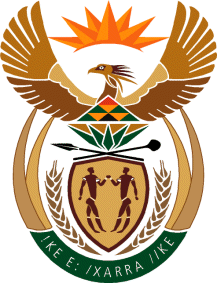 MINISTRY: PUBLIC SERVICE AND ADMINISTRATIONREPUBLIC OF SOUTH AFRICANATIONAL ASSEMBLYQUESTION FOR WRITTEN REPLY DATE:		22 February 2021QUESTION NO.: 	334 Interdepartmentally transferred from Finance with effect 22 February 2021		Mr A N Sarupen (DA) to ask the Minister of Public Service and Administration: What (a) number of (i) directors-general and (ii) acting directors-general of government departments received performance bonuses in respect of the 2018-19 financial year and (b) was the total quantum of such bonuses paid out and (c) number of the relevant departments achieved outputs in excess of 80% of their targets as set out in their annual performance plans?							NW338EREPLY: In terms of section 7(7) of the Public Service Act, 1994, only the head of national departments and Offices of the Premier may bear the designation of Director-General. The information presented is therefore limited to Directors-General as contained in Schedule 1 of the Public Service Act, 1994.  (a) According to the information from the PERSAL system for the 2018/2019 performance cycle (i) four (4) Directors-General were paid performance bonuses (ii) no acting Directors-General were paid performance bonuses. (b) A total amount of R614 935,11 was paid out to Directors-General for performance bonuses. (c)  All of the relevant departments have achieved outputs in excess of 80% of their targets as set out in their annual performance plans (APP).  The table below provides the details of the departments who paid performance bonuses.*The amount is for two payments of performance bonuses for two performance cycles paid in the 2018/2019 financial year. .End NoName of DepartmentsPerformance bonus paidAchievement of APP targetsDirectors-GeneralDirectors-GeneralDirectors-General1Higher Education and TrainingR155,942.1695%2The PresidencyR90,369.0080%3Northern Cape: Office of the PremierR248,131,95*99%4Western Cape: Office of the PremierR120,492.0092%GRAND TOTALGRAND TOTALR614 935,11